ΑΓΓΛΙΚΑ Ε1,2 ΔΗΜΟΤΙΚΟΥ-REVISION PART 3 EXERCISE A:Match the countries with their capital cities.EXERCISE B:Write the nationality.Greece-The UK-Albania-Italy-Egypt-China-EXERCISE C:Complete the sentences with the correct word.Choose from(WHERE(2)-  IS THERE(2)-  WHAT- HOW MANY -  IS -     ARE THERE).1-. ...................... TWO CINEMAS IN THE CITY ?  YES, THERE ARE.2-.......................SCHOOLS ARE THERE IN THE CITY? THERE ARE THREE3-.......................IS THE ZOO? IT IS OPPOSITE THE MUSEUM.4-......................  A CAR PARK ? YES, THERE IS.5-......................CAN YOU DO IN THE LIBRARY? I CAN READ BOOKS-6-.....................DOES THE FATHER WORK? HE WORKS IN THE ZOO.7-.....................  A THEATRE IN THE CITY? NO, THERE ISN’T.8-.................... THE CITY NOISY? NO, IT ISN’T.EXERCISE E:Follow the link and learn about some interesting Easter traditions in the UK.https://www.youtube.com/watch?v=TnaUVkLWOJEEXERCISE F:Do the following exercises.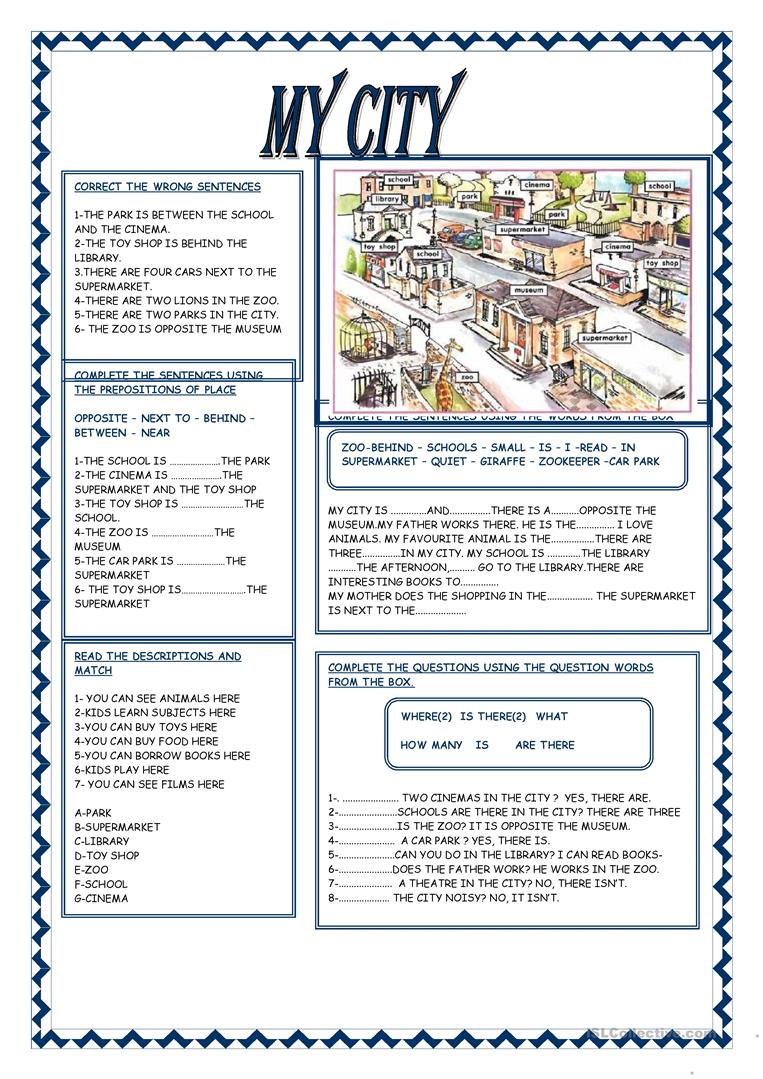 1.GreeceLondon2.ItalyTirana3.ChinaAthens4.EgyptBeijing5.AlbaniaRome6.the UKCairo